                        INDICAÇÃO Nº Assunto: Pedido de informação ao Prefeito Municipal quanto a execução de manutenção da ponte na Estrada Municipal Domingos Stocco, localizada próximo ao Campo do Palmeirinha, conforme especifica.Senhor Presidente:CONSIDERANDO que moradores/agricultores do referido Bairro vieram até este vereador solicitar os serviços de manutenção da referida ponte, os mesmos ainda não foram executados até o presente momento.CONSIDERANDO a informação de que já havia sido providenciado as varas de eucalipto para tal serviçoCONSIDERANDO que vai iniciar a colheita da uva e posterior a do caqui e os mesmos estão preocupados em ficar sem escoar os produtos. INDICO, ao Sr. Prefeito Municipal, nos termos do Regimento Interno desta Casa de Leis, após ouvir o douto e soberano Plenário, que seja informado sobre a possibilidade de se executar a ponte no menor tempo possível, agora na primeira quinzena de dezembro.SALA DAS SESSÕES, 12 de dezembro de 2018.AILTON FUMACHI
Vereador –PR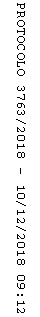 